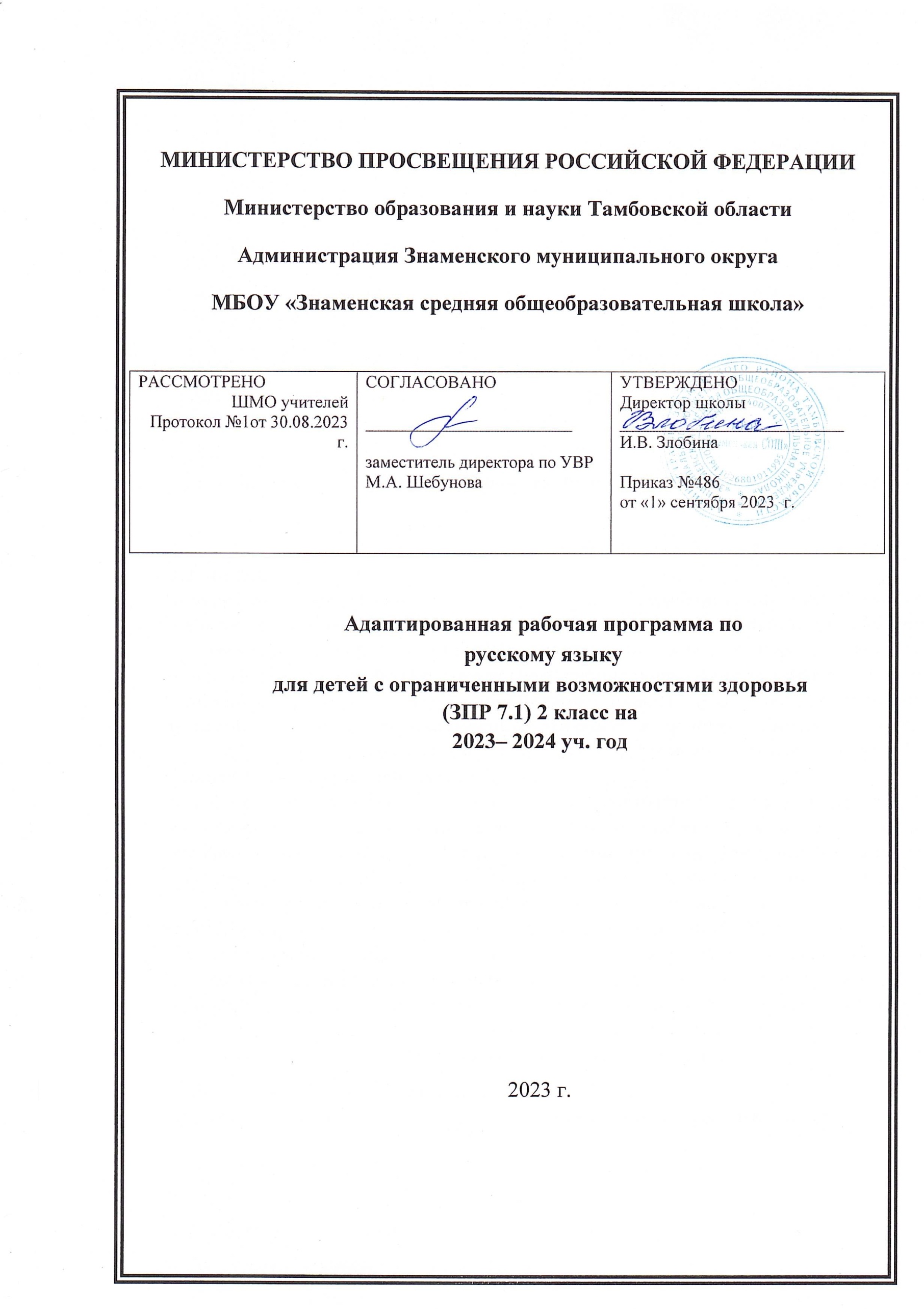 Пояснительная  записка           Адаптированная рабочая программа по русскому языку для учащегося 2 класса с ограниченными возможностями здоровья (ОВЗ), обучающего по программе с задержкой психического развития (ЗПР)(вариант 7.1)составлена в соответствии с Федеральным государственным образовательным стандартом начального общего образования, Примерной программы по учебным предметам. Начальная школа. В 2 ч. Ч.1.- 5-е изд., перераб. -  М.: Просвещение, 2015, рабочей программы. Русский язык, Москва. «Просвещение» 2015, авторы В. П. Канакина, В. Г. Горецкий, М. В. Бойкина, М. М. Дементьева, Н. А. Стефаненко – УМК «Школа России»,Примерной адаптированной основной общеобразовательной программы 
начального общего образования обучающихся с задержкой психического развития,  2015г.Федерального государственного образовательного стандарта начального общего образования, утверждённого Министерством образования науки РФ 6 октября 2009г. приказ №373; Федерального 	государственного 	образовательного 	стандарта 	начального общего образования 	обучающихся 	с 	ограниченными 	возможностями здоровья. 	Приказ  Минобрнауки России от 19 декабря 2014г. № 1598Приказа Минобрнауки России "О внесении изменений в федеральный государственный образовательный стандарт начального общего образования» от 31.12.2015г. N 1576;Письмо Департамента государственной политики в сфере общего образования от 28.10.015 года №08.1786 «О рабочих программах учебных предметов»Приказа Министерства образования и науки РФ «Об утверждении Порядка организации и осуществления образовательной деятельности по основным общеобразовательным программам  начального общего, основного общего и среднего общего образования» от 30.08.2013г. № 1015; Постановления Главного государственного санитарного врача Российской Федерации от 10.07.2015 N 26 "Об утверждении СанПиН 2.4.2.3286-15 "Санитарно-эпидемиологические требования к условиям и организации обучения и воспитания в организациях, осуществляющих образовательную деятельность по адаптированным основным общеобразовательным программам для обучающихся с ограниченными возможностями;Положения об адаптированной рабочей программе МБОУ «Знаменская СОШ»;Положения 	об 	организации 	инклюзивного 	образован 	идете 	с 	ограниченными возможностями здоровьяМ БОУ «Знаменская СОШ».   АООП НОО обучающихся с ЗПР реализуется через УМК «Школа России».           Адаптированная рабочая программа обучающихся с ОВЗ предполагает, что учащийся с задержкой психического развития (ЗПР) получает образование, полностью соответствующее по итоговым достижениям к моменту завершения обучения образованию обучающихся, не имеющих ограничений по возможностям здоровья, в те же сроки обучения (1 - 4 классы).           Определение варианта адаптированной программы обучающегося с ЗПР осуществляется на основе рекомендаций психолого-медико-педагогической комиссией (ТПМПК), сформулированных по результатам его комплексного психолого-медико-педагогического обследования, с учетом ИПР в порядке, установленном законодательством Российской Федерации.Цель и задачи АОПЦель реализации адаптированной программы обучающихся с ЗПР - обеспечение выполнения требований ФГОС НОО обучающихся с ОВЗ посредством создания условий для максимального удовлетворения особых образовательных потребностей обучающихся с ЗПР, обеспечивающих усвоение ими социального и культурного опыта.          Достижение поставленной цели при разработке и реализации адаптированной программыобучающихся с ЗПР предусматривает решение следующих основных задач:• формирование общей культуры, духовно-нравственное, гражданское, социальное, личностное и интеллектуальное развитие, развитие творческих способностей, сохранение и укрепление здоровья обучающихся с ЗПР;• достижение планируемых результатов освоения адаптированной программы, целевых установок, приобретение знаний, умений, навыков, компетенций и компетентностей, определяемых личностными, семейными, общественными, государственными потребностями и возможностями обучающегося с ЗПР, индивидуальными особенностями развития и состояния здоровья;• становление и развитие личности обучающегося с ЗПР в её индивидуальности, самобытности, уникальности и неповторимости с обеспечением преодоления возможных трудностей познавательного, коммуникативного, двигательного, личностного развития;• создание благоприятных условий для удовлетворения особых образовательных потребностей обучающихся с ЗПР;• обеспечение доступности получения качественного начального общего образования;• обеспечение преемственности начального общего и основного общего образования;• выявление и развитие возможностей и способностей обучающихся с ЗПР, через организацию их общественно полезной деятельности, проведения спортивно–оздоровительной работы, организацию художественного творчества и др. с использованием системы клубов, секций, студий и кружков (включая организационные формы на основе сетевого взаимодействия), проведении спортивных, творческих и др. соревнований;• использование в образовательном процессе современных образовательных технологий деятельностного типа;• предоставление обучающимся возможности для эффективной самостоятельной работы.            В основу разработки и реализации адаптированной программы обучающихсяс ЗПР заложены дифференцированный и деятельностный подходы.           Дифференцированный подходобучающихся с ЗПР предполагает учет их особых образовательных потребностей, которые проявляются в неоднородности по возможностям освоения содержания образования. Это обусловливает необходимость создания и реализации разных вариантов адаптированной программы обучающихся с ЗПР, в том числе и на основе индивидуального учебного плана. Варианты адаптированной программы обучающихся с ЗПР создаются и реализуются в соответствии с дифференцированно сформулированными требованиями в ФГОС НОО обучающихся с ОВЗ к:• структуре адаптированной программы;• условиям реализации адаптированной программы; • результатам освоения адаптированной программы.Применение дифференцированного подхода к созданию и реализации адаптированной программы обеспечивает разнообразие содержания, предоставляя обучающимся с ЗПР возможность реализовать индивидуальный потенциал развития.          Деятельностный подход основывается на теоретических положениях отечественной психологической науки, раскрывающих основные закономерности процесса обучения и воспитания обучающихся, структуру образовательной деятельности с учетом общих закономерностей развития детей с нормальным и нарушенным развитием.        Деятельностный подход в образовании строится на признании того, что развитие личности обучающихся с ЗПР младшего школьного возраста определяется характером организации доступной им деятельности (предметно-практической и учебной).         Основным средством реализации деятельностного подхода в образовании является обучение как процесс организации познавательной и предметно-практической деятельности обучающихся, обеспечивающий овладение ими содержанием образования.        В контексте разработки адаптированной программы обучающихся с ЗПР реализация деятельностного подхода обеспечивает:-придание результатам образования социально и личностно значимого характера;-прочное усвоение учащимися знаний и опыта разнообразной деятельности, и поведения, возможность их самостоятельного  продвижения в изучаемых образовательных областях;-существенное повышение мотивации и интереса к учению, приобретению нового опыта деятельности и поведения;-обеспечение условий для общекультурного и личностного развития на основе формирования универсальных учебных действий, которые обеспечивают не только успешное усвоение ими системы научных знаний, умений и навыков (академических результатов), позволяющих продолжить образование на следующей ступени, но и жизненной компетенции, составляющей основу социальной успешности.            В основу формирования адаптированной программыобучающихся с ЗПР положены следующие принципы:• принципы государственной политики РФ в области образования (гуманистический характер образования, единство образовательного пространства на территории Российской Федерации, светский характер образования, общедоступность образования, адаптивность системы образования к уровням и особенностям развития и подготовки учащихся и воспитанников и др.); • принцип учета типологических и индивидуальных образовательных потребностей учащихся;• принцип коррекционной направленности образовательного процесса;• принцип развивающей направленности образовательного процесса, ориентирующий его на развитие личности обучающегося и расширение его «зоны ближайшего развития» с учетом особых образовательных потребностей;• принцип преемственности, предполагающий при проектировании адаптированной программы начального общего образования ориентировку на программу основного общего образования, что обеспечивает непрерывность образования учащихся с задержкой психического развития;• принцип целостности содержания образования. • принцип направленности на формирование деятельности, обеспечивает возможность овладения учащимися с задержкой психического развития всеми видами доступной им предметно-практической деятельности, способами и приемами познавательной и учебной деятельности, коммуникативной деятельности и нормативным поведением;  • принцип переноса усвоенных знаний, умений, навыков и отношений, сформированных в условиях учебной ситуации, в различные жизненные ситуации, что обеспечит готовность учащегося к самостоятельной ориентировке и активной деятельности в реальном мире;   • принцип сотрудничества с семьей.Психолого-педагогическая характеристика  учащихся с ЗПРУчащиеся с ЗПР - это дети, имеющее недостатки в психологическом развитии, подтвержденные ТПМПК и препятствующие получению образования без создания специальных условий.Категория обучающихся с ЗПР - наиболее многочисленная среди детей с ограниченными возможностями здоровья (ОВЗ) и неоднородная по составу группа школьников. Среди причин возникновения ЗПР могут фигурировать органическая и/или функциональная недостаточность центральной нервной системы, конституциональные факторы, хронические соматические заболевания, неблагоприятные условия воспитания, психическая и социальная депривация. Подобное разнообразие этиологических факторов обусловливает значительный диапазон выраженности нарушений - от состояний, приближающихся к уровню возрастной нормы, до состояний, требующих отграничения от умственной отсталости. Все учащиеся с ЗПР испытывают в той или иной степени выраженные затруднения в усвоении учебных программ, обусловленные недостаточными познавательными способностями, специфическими расстройствами психологического развития (школьных навыков, речи и др.), нарушениями в организации деятельности и/или поведения. Общими для всех обучающихся с ЗПР являются в разной степени выраженные недостатки в формировании высших психических функций, замедленный темп либо неравномерное становление познавательной деятельности, трудности произвольной саморегуляции. Достаточно часто у обучающихся отмечаются нарушения речевой и мелкой ручной моторики, зрительного восприятия и пространственной ориентировки, умственной работоспособности и эмоциональной сферы.Уровень психического развития поступающего в школу ребёнка с ЗПР зависит не только от характера и степени выраженности первичного (как правило, биологического по своей природе) нарушения, но и от качества предшествующего обучения и воспитания (раннего и дошкольного).Диапазон различий в развитии обучающихся с ЗПР достаточно велик – от практически нормально развивающихся, испытывающих временные и относительно легко устранимые трудности, до обучающихся с выраженными и сложными по структуре нарушениями когнитивной и аффективно-поведенческой сфер личности. От обучающихся, способных при специальной поддержке на равных обучаться совместно со здоровыми сверстниками, до обучающихся, нуждающихся при получении начального общего образования в систематической и комплексной (психолого-медико-педагогической) коррекционной помощи. Различие структуры нарушения психического развития у обучающихся с ЗПР определяет необходимость многообразия специальной поддержки в получении образования и самих образовательных маршрутов,  соответствующих возможностям и потребностям обучающихся с ЗПР и направленных на преодоление существующих ограничений в получении образования, вызванных тяжестью нарушения психического развития и способностью или неспособностью  обучающегося к освоению образования, сопоставимого по срокам с образованием здоровых сверстников.Дифференциация АООП НОО с ЗПР соотносится с дифференциацией этой категории обучающихся в соответствии с характером и структурой нарушения психического развития. Задача разграничения вариантов ЗПР и рекомендации варианта образовательной программы возлагается на ТПМПК. АООП НОО адресована обучающимся, достигшим к моменту поступления в образовательную организацию уровня психофизического развития близкого возрастной норме, но отмечаются трудности произвольной саморегуляции, проявляющейся в условиях деятельности и организованного поведения, и признаки общей социально-эмоциональной незрелости. Кроме того, у данной категории обучающихся могут отмечаться признаки легкой органической недостаточности центральной нервной системы (ЦНС), выражающиеся в повышенной психической истощаемости с сопутствующим снижением умственной работоспособности и устойчивости к интеллектуальным и эмоциональным нагрузкам. Но при этом наблюдается устойчивость форм адаптивного поведения.Содержание  программы полностью соответствует требованиям федерального компонента государственногообразовательногостандарта начального образования, поэтому изменения и дополнения в программу не внесены.      Предмет «Русский язык» играет важную роль в реализации основных целевых установок начального образования, таких как: становление основ гражданской идентичности и мировоззрения; формирование основ умения учиться и способности к организации своей деятельности; духовно-нравственное развитие и воспитание младших школьников.      Содержание предмета направлено на формирование функциональной грамотности и коммуникативной компетентности.      Целями изучения предмета «Русский язык» в начальной школе являются:-ознакомление учащихся  c основными положениями науки o языке и формирование на этой основе знаково-символического воспитания и логического мышления учащихся; -формирование коммуникативной компетенции учащихся: развитие устной и письменной речи, монологической и диалогической речи,  также навыков грамотного, безошибочного письма как показателя общей культуры человека.Для достижения поставленных целей  на уроках  необходимо решать следующие задачи:– освоение общекультурных навыков чтения и понимания текста; воспитание интереса к чтению и книге;– развитие речи, мышления, воображения школьников, умения выбирать средства языка в соответствии с целями, задачами и условиями общения;– освоение первоначальных знаний о лексике, фонетике, грамматике русского языка;– овладение умениями правильно писать и читать, участвовать в диалоге, составлять несложные монологические высказывания и письменные тексты – описания и повествования небольшого объема;– воспитание позитивного эмоционально-ценностного отношения к русскому языку, чувства сопричастности к сохранению его уникальности и чистоты; пробуждение познавательного интереса к языку, стремления совершенствовать свою речь.           На уроках обучения письму и русского языка прослеживаются межпредметные  связи с литературным чтением, окружающим миром. Наиболее тесная связь с уроками обучения чтению. Обучение письму идёт параллельно с обучением чтению с учётом принципа координации устной и письменной речи.Место учебного предмета «Русский язык» в учебном плане   Во 2классена изучение русского языка отводится 170 ч (5 ч в неделю, 34 учебных недель ).  Срок реализации программы – 1 год.ОБЩАЯ ХАРАКТЕРИСТИКА УЧЕБНОГО ПРЕДМЕТА     Систематический курс представлен следующими содержательными линиями: - система языка (основы лингвистических знаний): лексика, фонетика и орфоэпия, графика, состав слова (морфемика), грамматика (морфология и синтаксис); - орфография и пунктуация; - развитие речи.       Программа направлена на реализацию средствами предмета «Русский язык» основных задач образовательной области «Филология»:- формирование первоначальных представлений o единстве и многообразии языкового  и культурного пространства России, o языке как основе национального самосознания; - развитие диалогической и монологической устной и письменной речи; - развитие коммуникативных умений; -  развитие нравственных и эстетических чувств;- развитие способностей к творческой деятельности.      Программа определяет ряд практических задач, решение которых обеспечит достижение основных целей изучения предмета: - развитие речи, мышления, воображения школьников, умения выбирать средства языка в соответствии c цепями, задачами и условиями общения; - освоение первоначальных знаний o лексике, фонетике, грамматике русского языка; овладение умениями правильно писать и читать, участвовать в диалоге, составлять несложные монологические высказывания и письменные тексты-описания и повествования небольшого объема;-  воспитание позитивного эмоционально-ценностного отношения к русскому языку, чувства сопричастности к сохранению его уникальности и чистоты: пробуждение познавательного интереса к языку, стремления совершенствовать свою речь. Общей целью изучения предмета «Русский язык» является формирование умений и навыков грамотного, безошибочного письма, развитие устной и письменной речи учащихся; развитие языковой эрудиции школьника, его интереса к языку и речевому творчеству.Овладение учебным предметом «Русский язык» представляет большую сложность для учащихся с ЗПР. Это связано с недостатками фонематического восприятия, звукового анализа и синтеза, бедностью словаря, трудностями порождения связного высказывания, недостаточной сформированностью основных мыслительных операций и знаково-символической (замещающей) функции мышления.В соответствии перечисленными трудностями и обозначенными во ФГОС НОО обучающихся с ЗПР особыми образовательными потребностями определяются общие задачи учебного предмета:формировать фонематическое восприятие;формировать умения и навыки каллиграфии, грамотного и безошибочного письма;уточнять, расширять и активизировать словарный запас путем расширения непосредственных впечатлений и представлений об окружающем мире;развивать связную устную и письменную речь (формировать и совершенствовать целенаправленность и связность высказываний, точность и разнообразие лексики, внятности и выразительности речи);формировать интерес к родному языку, навыки учебной работы;формировать приемы умственной деятельности, необходимые для овладения начальным курсом русского языка (наблюдения, сравнения и обобщения явлений языка);удовлетворять особые образовательные потребности обучающихся с ЗПР за счет упрощения учебно-познавательных задач, решаемых в ходе образования, обучения переносу полученных знаний в новые ситуации взаимодействия с действительностью;способствовать совершенствованию познавательной деятельности и речевой коммуникации, обеспечивающих преодоление типичных для младших школьников с ЗПР недостатков сферы жизненной компетенции; содействовать достижению личностных, метапредметных и предметных результатов образования.       Специфика начального курса русского языка заключается в его тесной взаимосвязи co всеми учебными предметами, особенно c литературным чтением. Эти два предмета представляют собой единую образовательную область, в которой изучение русского языка сочетается c обучением чтению и первоначальным литературным образованием. Систематический курс русского языка представлен в начальной школе как совокупность понятий, правил, сведений. взаимодействующих между собой и являющихся основой для интеллектуального и коммуникативного развития детей.Содержание курса имеет концентрическое строение, предусматривающее изучение одних и тех же разделов и тем в каждом классе. Такая структура программы позволяет учитывать степень  подготовки учащихся к  восприятию тех или иных сведений о языке, обеспечивает постепенное возрастание сложности материала и организует комплексное изучение грамматической теории , навыков правописания и развития речи.Языковой материал обеспечивает формирование у младших школьников первоначальных  представлений о системе и структуре русского языка с учётом возрастных особенностей младших школьников. Изучение орфографии и пунктуации , а также развитии устной и письменной речи учащихся служит решению практических задач общения и формирует навыки, определяющие культурный уровень учащихся.Программа направлена на формирование у младших школьников представлений о языке как явлении национальной культуры и основном средстве человеческого общения, на осознание ими значения русского языка как государственного языка РФ. В программе выделен раздел «Виды речевой деятельности». Его содержание обеспечивает ориентацию младших школьников в целях, задачах, средствах и значении различных видов речевой деятельности. Развитие и совершенствование всех видов речевой деятельности заложит основы для овладения устной и письменной формами языка, культурой речи. Учащиеся научаться адекватно воспринимать звучащую и письменную речь, анализировать свою и оценивать чужую речь, создавать собственные монологические устные высказывания и письменные тексты в соответствии задачами коммуникации. Содержание систематического курса русского языка представлено в программе как совокупность понятий, правил, сведений, взаимодействующих между собой, отражающих реально существующую внутреннюю взаимосвязь всех сторон языка: фонетической, лексической, словообразовательной и грамматической. Знакомясь с единицами языка разных уровней, учащиеся усваивают их роль, функции, а так же связи и отношения, существующие в системе языка и речи. Усвоение морфологической и синтаксической структуры языка, правил строения слова и предложения, графической формы букв осуществляется на основе формирования символико-моделирующих учебных действий с языковыми единицами. Через овладение языком – его лексикой, фразеологией, фонетикой и графикой, богатейшей словообразовательной системой, его грамматикой, разнообразием синтаксических структур – формируется собственная языковая способность ученика, осуществляется становление личности.Значимое место в программе отводится темам « Текст», « Предложение и словосочетание». Работа над текстом предусматривает формирование речевых умений и овладение речеведческими сведениями и знаниями по языку, что создаёт действенную основу для обучению школьников созданию текстов по образцу( изложение), собственных текстов разного типа ( текст – повествование , текст – описание, текст- рассуждение) и жанра с учётом замысла, адресата и ситуации общения, соблюдение норм построения текста , развитию умений , связанных с оценкой и самооценкой выполненной учеником творческой работы.Работа над предложением и словосочетанием направлена на обучение учащихся нормам построения и образования предложений, на развитие умений пользоваться предложениями в устной и письменной речи, на обеспечение понимания содержания и структуры предложений в чужой речи. На синтаксической основе школьники осваивают нормы произношения, процессы словоизменения, формируются  грамматические умения, орфографические и речевые навыки.Программа предусматривает формирование у младших школьников представлений о лексике русского языка.В программе уделяется серьёзное внимание формированию фонетико – графических представлений о звуках и буквах русского языка. Чёткое представление звуковой и графической формы важно для формирования всех видов речевой деятельности : аудирования, говорения, чтения и письма.Важная роль отводиться формированию представлений о грамматических понятиях: словообразовательных, морфологических, синтаксических.Программа предусматривает изучение орфографии и пунктуации на основе формирования УУД. Сформированность  умений различать части речи и значимые части слова, обнаруживать орфограмму , различать её тип , соотносить орфограмму с определённым правилом, выполнять действии пот правилу , осуществлять орфографический самоконтроль является основой грамотного , безошибочного письма.Содержание программы является основой для овладения учащимися приёмами активного анализа и синтеза, сопоставления , нахождение сходств и отличий, дедукции и индукции, группировки, абстрагирования, систематизации, что способствует умственному и речевому развитию.Программой предусмотрено целенаправленное формирование первичных навыков работы с информацией. В ходе освоения русского языка формируются умения , связанные с информационной культурой : читать , писать, эффективно работать с учебной книгой, пользоваться словарями и справочниками.Программа предполагает организацию проектной деятельности, которая способствует включению учащихся в активный познавательный процесс.Общая характеристика и коррекционно-развивающее значение учебного предметаУчебный предмет «Русский язык» является одним из основных в системе подготовки младшего школьника. Умение грамотно писать, излагать свои мысли, овладение читательской компетенцией необходимо для полноценной социализации ребенка. Позитивное отношение к правильной устной и письменной речи, которое необходимо поощрять с самого начала обучения, способствует формированию общей культуры. Поэтому овладение учебным предметом «Русский язык» оказывает положительное влияние на общую успеваемость школьника по всем предметным областям. Однако даже у школьника без ограничений по возможностям здоровья усвоение необходимого учебного содержания нередко вызывает трудности, которые связаны со сложностью организации речевой деятельности.  При ЗПР эти трудности многократно усиливаются. Дети, пришедшие в 1 класс, как правило, не слышат в слове отдельных звуков, не могут устанавливать их последовательность, плохо артикулируют, у них не сформированы необходимые навыки словоизменения (формы множественного числа) и словообразования, что приводит к аграмматизму (рассогласование слов в предложении в роде, числе, падеже) и смысловым ошибкам. У детей недостаточен интерес к звучащему слову, его следует стимулировать и поощрять. Организационно-методические условия:Основной формой организации учебно-воспитательного процесса является урок.Типы уроков могут быть сориентированы на ступень изучения определённого материала:урок изучения новой темы с первичным её закреплением;урок закрепления темы и формирования умений на основе нового материала;урок тренировки, упражнения в выработке автоматизма грамматических, орфографических и других действий по применению изученного материала;урок повторительно- обобщающий в конце изучения темы, раздела;урок проверки знаний      и умений –(диктант, грамматические упражнения, тесты и др.)комбинированный урок – урок смешанного типа, на котором проводится и изучение нового, и закрепление.урок – игра;викторины и др.Для реализации системно-деятельностного подхода используются следующиеметоды (репродуктивные, частично-поисковый, проблемный, исследовательский, проектный , объяснительно - иллюстративный);технологии (здоровьесберегающие, проблемно-диалогического обучения, ИКТ).формы организации учебной деятельности (индивидуальная, фронтальная, парная, групповая).      Обучение  детей с ОВЗ(вариант7.1) строится на основе принципа коррекционно-развивающей направленности  учебно-воспитательного процесса. То есть учебный материал учитывает особенности детей, на каждом уроке включаются задания, обеспечивающие восприятие учебного материала. Реализуется через следующие методы и формы: обучение на интересе, на успехе, на доверии;адаптация содержания, очищение от сложности подробностей и многообразия учебного материала;одновременное подключение слуха, зрения, моторики, памяти и логического мышления в процессе восприятия материала;использование опорных сигналов (ориентировочной основы действий);формулирование определений по установленному образцу, применение алгоритмов;взаимообучение, диалогические методики;комментированные упражнения;оптимальность темпа с позиции полного усвоения.Рекомендации по работе с  детьми  с ОВЗ: - проведение занятий в непринуждённой форме с установкой на успех каждого ученика;- учёт психофизических, личностных особенностей;- опора на компенсаторные возможности и зону ближайшего развития ;- смена видов деятельности каждые 15-20 минут с целью предупреждения утомления и охранительного торможения;- соблюдение принципа от простого к сложному;- переход к следующему изучению материала только после усвоения предыдущего;- поощрение малейших успехов детей, тактичная помощь, развитие веры в собственные силы и возможности-создать особые условия; - изменить – усилить способы подачи учебной информации (показ на доске + карточка и др.); - формы опроса - письменный, устные ответы, работа по индивидуальным карточкам;			Виды деятельности:индивидуальная и коллективная учебная деятельностьпроектная деятельность, ориентированная на создание социально- значимого продуктасоциальная деятельностьтворческая деятельностьЦенностные ориентиры  содержания  учебного предметаВедущее место предмета «Русский язык» в системе общего образования обусловлено тем, что русский язык является государственным языком Российской Федерации, родным языком русского народа, средством межнационального общения. Изучение русского языка способствует формированию у учащихся представлений о языке как основном средстве человеческого общения, явлении национальной культуры и основе национального самосознания.В процессе изучения русского языка у учащихся начальной школы формируется позитивное эмоционально-ценностное отношение к русскому языку, стремление к его грамотному использованию, понимание того, что правильная устная и письменная речь являются показателем общей культуры человека. На уроках русского языка ученики получают начальное представление о нормах русского литературного языка и правилах речевого этикета, учатся ориентироваться в целях, задачах, условиях общения, выборе адекватных языковых средств, для успешного решения коммуникативной задачи.Русский язык является для учащихся основой всего процесса обучения, средством развития их мышления, воображения, интеллектуальных и творческих способностей, основным каналом социализации личности. Успехи в изучении русского языка во многом определяют результаты обучения по другим школьным предметам.Ценностные ориентиры начального образования конкретизируют личностный, социальный и государственный заказ системе образования, выраженный в Требованиях к результатам освоения основной образовательной программы, и отражают следующие целевые установки системы начального общего образования:·формирование основ гражданской идентичности личности на базе:— чувства сопричастности и гордости за свою Родину, народ и историю, осознания ответственности человека за благосостояние общества;— восприятия мира как единого и целостного при разнообразии культур, национальностей, религий; уважения истории и культуры каждого народа;·формирование психологических условий развития общения, сотрудничества на основе:— доброжелательности, доверия и внимания к людям, готовности к сотрудничеству и дружбе, оказанию помощи тем, кто в ней нуждается;— уважения к окружающим — умения слушать и слышать партнёра, признавать право каждого на собственное мнение и принимать решения с учётом позиций всех участников;·развитие ценностно-смысловой сферы личности на основе общечеловеческих принципов нравственности и гуманизма:– принятия и уважения ценностей семьи и образовательного учреждения, коллектива и общества и стремления следовать им;– ориентации в нравственном содержании и смысле как собственных поступков, так и поступков окружающих людей, развития этических чувств (стыда, вины, совести) как регуляторов морального поведения;– формирования эстетических чувств и чувства прекрасного через знакомство с национальной, отечественной и мировой художественной культурой;·развитие умения учиться как первого шага к самообразованию и самовоспитанию, а именно:– развитие широких познавательных интересов, инициативы и любознательности, мотивов познания и творчества;– формирование умения учиться и способности к организации своей деятельности (планированию, контролю, оценке);·развитие самостоятельности, инициативы и ответственности личности как условия её самоактуализации:– формирование самоуважения и эмоционально-положительного отношения к себе, готовности открыто выражать и отстаивать свою позицию, критичности к своим поступкам и умения адекватно их оценивать;– развитие готовности к самостоятельным поступкам и действиям, ответственности за их результаты;– формирование целеустремлённости и настойчивости в достижении целей, готовности к преодолению трудностей и жизненного оптимизма;– формирование умения противостоять действиям и влияниям, представляющим угрозу жизни, здоровью, безопасности личности и общества, в пределах своих возможностей, в частности проявлять избирательность к информации, уважать частную жизнь и результаты труда других людей.Реализация ценностных ориентиров общего образования в единстве процессов обучения и воспитания, познавательного и личностного развития обучающихся на основе формирования общих учебных умений, обобщённых способов действия обеспечивает высокую эффективность решения жизненных задач и возможность саморазвития учащихся.СОДЕРЖАНИЕ  УЧЕБНОГО ПРЕДМЕТА, 2 класс.Общие сведения о языкеЯзык как основное средство человеческого общения и явление национальной культуры. Первоначальные представления о многообразии языкового пространства России и мира. Методы познания языка: наблюдение, анализ.Фонетика и графикаСмыслоразличительная функция звуков; различение звуков и букв; различение ударных и безударных гласных звуков, согласного звука [й’] и гласного звука [и], твёрдых и мягких согласных звуков, звонких и глухих согласных звуков; шипящие согласные звуки [ж], [ш], [ч’], [щ’]; обозначение на письме твёрдости и мягкости согласных звуков, функции букв е, ё, ю, я (повторение изученного в 1 классе).Парные и непарные по твёрдости ‑ мягкости согласные звуки.Парные и непарные по звонкости ‑ глухости согласные звуки.Качественная характеристика звука: гласный ‑ согласный; гласный ударный ‑ безударный; согласный твёрдый ‑ мягкий, парный ‑ непарный; согласный звонкий ‑ глухой, парный ‑ непарный.Функции ь: показатель мягкости предшествующего согласного в конце и в середине слова; разделительный. Использование на письме разделительных ъ и ь.Соотношение звукового и буквенного состава в словах с буквами е, ё, ю, я (в начале слова и после гласных).Деление слов на слоги (в том числе при стечении согласных).Использование знания алфавита при работе со словарями.Небуквенные графические средства: пробел между словами, знак переноса, абзац (красная строка), пунктуационные знаки (в пределах изученного).ОрфоэпияПроизношение звуков и сочетаний звуков, ударение в словах в соответствии с нормами современного русского литературного языка (на ограниченном перечне слов, отрабатываемом в учебнике). Использование отработанного перечня слов (орфоэпического словаря учебника) для решения практических задач.ЛексикаСлово как единство звучания и значения. Лексическое значение слова (общее представление). Выявление слов, значение которых требует уточнения. Определение значения слова по тексту или уточнение значения с помощью толкового словаря.Однозначные и многозначные слова (простые случаи, наблюдение).Наблюдение за использованием в речи синонимов, антонимов.Состав слова (морфемика)Корень как обязательная часть слова. Однокоренные (родственные) слова. Признаки однокоренных (родственных) слов. Различение однокоренных слов и синонимов, однокоренных слов и слов с омонимичными корнями. Выделение в словах корня (простые случаи).Окончание как изменяемая часть слова. Изменение формы слова с помощью окончания. Различение изменяемых и неизменяемых слов.Суффикс как часть слова (наблюдение). Приставка как часть слова (наблюдение).МорфологияИмя существительное (ознакомление): общее значение, вопросы («кто?», «что?»), употребление в речи.Глагол (ознакомление): общее значение, вопросы («что делать?», «что сделать?» и другие), употребление в речи.Имя прилагательное (ознакомление): общее значение, вопросы («какой?», «какая?», «какое?», «какие?»), употребление в речи.Предлог. Отличие предлогов от приставок. Наиболее распространённые предлоги: в, на, из, без, над, до, у, о, об и другое.СинтаксисПорядок слов в предложении; связь слов в предложении (повторение).Предложение как единица языка. Предложение и слово. Отличие предложения от слова. Наблюдение за выделением в устной речи одного из слов предложения (логическое ударение).Виды предложений по цели высказывания: повествовательные, вопросительные, побудительные предложения.Виды предложений по эмоциональной окраске (по интонации): восклицательные и невосклицательные предложения.Орфография и пунктуацияПрописная буква в начале предложения и в именах собственных (имена и фамилии людей, клички животных); знаки препинания в конце предложения; перенос слов со строки на строку (без учёта морфемного членения слова); гласные после шипящих в сочетаниях жи, ши (в положении под ударением), ча, ща, чу, щу; сочетания чк, чн (повторение правил правописания, изученных в 1 классе).Орфографическая зоркость как осознание места возможного возникновения орфографической ошибки. Понятие орфограммы. Различные способы решения орфографической задачи в зависимости от места орфограммы в слове. Использование орфографического словаря учебника для определения (уточнения) написания слова. Контроль и самоконтроль при проверке собственных и предложенных текстов.Правила правописания и их применение:разделительный мягкий знак;сочетания чт, щн, нч;проверяемые безударные гласные в корне слова;парные звонкие и глухие согласные в корне слова;непроверяемые гласные и согласные (перечень слов в орфографическом словаре учебника);прописная буква в именах собственных: имена, фамилии, отчества людей, клички животных, географические названия;раздельное написание предлогов с именами существительными.Развитие речиВыбор языковых средств в соответствии с целями и условиями устного общения для эффективного решения коммуникативной задачи (для ответа на заданный вопрос, для выражения собственного мнения). Умение вести разговор (начать, поддержать, закончить разговор, привлечь внимание и другое). Практическое овладение диалогической формой речи. Соблюдение норм речевого этикета и орфоэпических норм в ситуациях учебного и бытового общения. Умение договариваться и приходить к общему решению в совместной деятельности при проведении парной и групповой работы.Составление устного рассказа по репродукции картины. Составление устного рассказа с опорой на личные наблюдения и на вопросы.Текст. Признаки текста: смысловое единство предложений в тексте; последовательность предложений в тексте; выражение в тексте законченной мысли. Тема текста. Основная мысль. Заглавие текста. Подбор заголовков к предложенным текстам. Последовательность частей текста (абзацев). Корректирование текстов с нарушенным порядком предложений и абзацев.Типы текстов: описание, повествование, рассуждение, их особенности (первичное ознакомление).Поздравление и поздравительная открытка.Понимание текста: развитие умения формулировать простые выводы на основе информации, содержащейся в тексте. Выразительное чтение текста вслух с соблюдением правильной интонации.Подробное изложение повествовательного текста объёмом 30-45 слов с опорой на вопросы.                                                    ТЕМАТИЧЕСКОЕ ПЛАНИРОВАНИЕУМК « Школа России»Литература для учителя«Примерные программы по учебным предметам». /Составитель: Е.С. Савинов, член-корреспондент;  РАО  А.М. Кондаков,  академик  Л.П. Кезина./(Стандарты  второго  поколения).  М.: Просвещение, 2021гСборник рабочих программ  «Школа России» .Русский язык.2 класс(авт: В. П. Канакина, В. Г. Горецкий, М. В.) . М. : Просвещение, 2021 гПоурочные разработки по русскому языку. 2кл.      (авт. О. В. Дмитриева). М.: ВАКО, 2020 г.Литература для учащихсяУчебник. Русский язык. 2 класс, (авт.: В. П. Канакина, Г.Горецкий).М.: Просвещение, 2021 г.      Тематическое планирование  уроков  для детей с ОВЗ соответствует планированию, составленному в рабочей программе начального общего образования, с использованием комплекта учебников, принятого школой для работы на уроках.Планируемые результаты освоения  учебного предмета (личностные, метапредметные и предметные )             АООП НОО обучающихся с ЗПР определяет уровень овладения предметными результатами: базовый уровень (обязательный минимум содержания основной образовательной программы) – является обязательным для всех обучающихся с задержкой психического развития           Данная программа обеспечивает достижение учениками 2 класса следующих личностных, метапредметных и предметных результатов.1) Формирование чувства гордости за свою родину, российский народ и историю России; осознание своей этнической и национальной принадлежности, формирование ценностей многонационального российского общества; становление гуманистических и демократических ценностных ориентаций; 2) Формирование ответственного отношения к учению, готовности и способности обучающихся к саморазвитию и самообразованию на основе мотивации к обучению и познанию, осознанному выбору и построению дальнейшей индивидуальной траектории образования на базе ориентировки в мире профессий и профессиональных предпочтений, c учётом устойчивых познавательных интересов, a также на основе формирования уважительного отношения к труду, развития опыта участия в социально значимом труде; 3) Формирование отношения к родному русскому языку как к духовной, культурно-исторической ценности, чувства сопричастности к сохранению его чистоты, выразительности, ёмкости, восприятия языка как средства и условия общения; 4) Формирование целостного мировоззрения, соответствующего современному уровню развития науки и общественной практики, учитывающего социальное, культурное, языковое, духовное многообразие современного мира;5) Формирование уважительного отношения к иному мнению, истории и культуре других народов; 6) Формирование коммуникативной компетентности в общении и сотрудничестве co сверстниками, детьми старшего и младшего возраста, взрослыми в процессе образовательной, общественно полезной, учебно-исследовательской, творческой и других видов деятельности; 7) Развитие эстетического сознания через освоение художественного наследия народов России и мира, творческой деятельности эстетического характера; 8) Развитие этических чувств, доброжелательности и эмоционально-нравственной отзывчивости, понимания и сопереживания чувствам других людей; 9) Развитие навыков сотрудничества co взрослыми и сверстниками в учебном процессе и других социальных ситуациях. МЕТАПРЕДМЕТНЫЕ РЕЗУЛЬТАТЫ     Учитель продолжает создавать условия для достижения учащимися следующих метапредметных результатов изучения курса «Русский язык»: 1) Овладение способностью принимать и сохранять цели и задачи учебной деятельности, поиска средств ее осуществления; 2) Освоение способов решения проблем творческого и поискового характера;3) Формирование умения планировать, контролировать и оценивать учебные действия в соответствии c поставленной задачей и условиями ее реализации; определять наиболее эффективные способы достижения результата; 4) Освоение начальных форм познавательной и личностной рефлексии; 5) Использование знаково-символических средств представления информации для создания моделей изучаемых объектов и процессов, схем решения учебных и практических задач; б) Использование различных способов поиска (в справочных источниках: в учебниках и других учебных пособиях, в словарях), обработки, анализа, организации, передачи и интерпретации информации в соответствии c коммуникативными и познавательными задачами и технологиями учебного предмета; 7) Овладение навыками смыслового чтения текстов различных стилей и жанров в соответствии c целями и задачами; осознанно строить речевое высказывание в соответствии c задачами коммуникации и составлять тексты в устной и письменной формах;8) Готовность слушать собеседника и вести диалог; готовность признавать возможность существования различных точек зрения с права каждого иметь свою; излагать своё мнение и аргументировать свою точку зрения и оценку событий; 9) Определение общей цели и путей её достижения; умение договариваться o распределении функций и ролей, осуществлять взаимный контроль в совместной деятельности; 10) Овладение начальными сведениями o сущности и особенностях изучаемого объекта системы русского родного языка, осознание учащимися двух реальностей — окружающего мира и слова, отражающего этот мир во всем его многообразии, осознание единства и различия этик реальностей; 11) овладение базовыми предметными и межпредметными понятиями, отражающими существенные связи и отношения между объектами и процессами; 12) Умение работать в материальной и информационной среде начального общего образования (в том числе c учебными моделями) в соответствии c содержанием предмета «Русский язык». ПРЕДМЕТНЫЕ РЕЗУЛЬТАТЫ    Учитель продолжает создавать условия для достижения учащимися следующих предметных результатов изучения курса «Русский язык»: 1) Формирование первоначальных представлений o единстве и многообразии языкового и культурного пространства России, o языке как основе национального самосознания;2) Понимание обучающимися того, что язык представляет собой явление национальной культуры и основное средство человеческого общения, осознание значения русского языка как государственного языка Российской Федерации, языка межнационального общения: 3) Сформированность позитивного отношения к правильной устной и письменной речи как показателям общей культуры и гражданской позиции человека; 4) Овладение первоначальными представлениями o нормах русского и родного литературного языка (орфоэпических, лексических, грамматических) и правилах речевого этикета; умение ориентироваться в целях, задачах, средствах и условиях общения, выбирать адекватные языковые средства для успешного решения коммуникативных задач; 5) Овладение учебными действиями c языковыми единицами и умение использовать знания для решения познавательных, практических и коммуникативных задач; б) Умение применять орфографические правила и правила постановки знаков препинания (в объеме изученного) при записи собственных и предложенных текстов; 7) Способность проверять написанное. Основные требования к знаниям, умениям инавыкам для учащихся ОВЗ к концу 2 классаВыпускник должензнать/понимать:- предложение как единицу речи;- типы предложений по цели высказывания и эмоциональной окраске;- оформление предложений в устной и письменной речи (интонация, пауза, знаки препинания);- признаки текста и типы текстов (повествование, описание);- термины, лексическое значение и основные грамматические признаки (вопрос, число) изученных частей речи;- употребление в предложении имени существительного, прилагательного, глагола, предлога;- термины и понятия «корень слова», «однокоренные слова», «разные формы слова»;- различение слабой и сильной позиции гласных и согласных в корне слова;- назначение букв, обозначающих два звука (е, ё, ю, я);- алфавит, название букв русского алфавита.Выпускник получит возможность научиться :- анализировать и кратко характеризовать звуки речи;- анализировать и кратко характеризовать части речи, предложения;- различать произношение и написание слов;- находить способ проверки написания слова (в том числе по словарю);- без ошибок списывать несложный текст объёмом 35 – 45 слов;- писать под диктовку текст (30 – 35 слов) с изученными орфограммами и пунктограммами;-создавать несложные монологические тексты на доступные детям темы в форме повествования и описания;- соблюдать изученные нормы орфографии и пунктуации.Использовать приобретённые знания и умения в практической деятельности и повседневной жизни:- для адекватного восприятия звучащей речи;- работы со словарём (алфавит);- соблюдения орфоэпических норм;- создания в устной и письменной форме несложных текстов по интересующей младшего школьника тематике;- овладения нормами русского речевого этикета в ситуациях повседневного общения.- каллиграфически правильно писать слова, предложения, тексты из 35 – 45 слов без пропусков, вставок, искажений букв;- делить слова на слоги, выделять ударный слог, переносить слова по слогам;- обозначать на письме мягкость согласных звуков гласными буквами и мягким знаком;- писать заглавную букву в именах, фамилиях людей, в названиях городов, деревень, в кличках животных;- писать слова с сочетаниями жи, ши, ча, ща, чу, щу, чк, чн, чт;- правильно обозначать буквами парные звонкие и глухие согласные в конце слов и безударные гласные звуки в двусложных словах;- писать слова с удвоенными согласными буквами, с разделительным мягким знаком, с непроверяемыми написаниями по программе 2 класса;- писать раздельно предлоги со словами;- производить фонетический разбор: делить слова на слоги, определять ударные гласные звуки в слогах, а также последовательность звуков и букв;- правильно ставить вопрос к слову и по вопросу определять, что эти слова обозначают: предмет, признак предмета или действие предмета; - различать слова, отвечающие на вопросы кто? и что?;- устанавливать связь слов в предложении, состоящем из 3- 4 слов; выделять подлежащее и сказуемое;- составлять предложение из слов, устанавливая между ними связь по вопросам;- употреблять заглавную букву в начале предложения, ставить знаки препинания в конце предложений;- определять тему текста и озаглавливать его в зависимости от темы;- делить сплошной текст на предложения (3 – 4 предложения);-  устанавливать смысловую связь между частями текста (восстанавливать деформированный повествовательный текст из трёх частей);- составлять и записывать текст из 3 – 5 предложений на заданную или самостоятельно выбранную тему;- при записи текста использовать красную строку.Уже на данном первоначальном этапе обучения учитель должен прогнозировать наличие знаний, умений и навыков обучающихся, необходимых выпускнику начальной школы.Владеть под руководством педагога:-навыками самопроверки: организации рабочего места;      -умением работать по алгоритму.Материально-техническое обеспечение образовательного процесса Наглядные пособия:таблицы в соответствии с основными разделами программы 2 класса;наборы сюжетных картинок (предметных, цифровых) в соответствии с тематикой;словари по русскому языку: толковый словарь, словарь фразеологизмов, морфемный словарь, словообразовательный словарь;репродукции картин в соответствии с тематикой и видами работы, указанными в программе и методических пособиях по русскому языку.Технические средства обученияОборудование рабочего места учителя:классная доска;персональный компьютер № п/п № п/п Наименование разделов и тем программы Количество часовКоличество часовКоличество часовКоличество часовВсего Контрольные работы Практические работы Практические работы 1Фонетика и графикаФонетика и графика 6 22Общие сведения о языке 1 3Лексика Лексика  10  1 4Состав словаСостав слова 14  1 5МорфологияМорфология 19  1 6СинтаксисСинтаксис 8  1 7Орфография и пунктуацияОрфография и пунктуация 50  4 8Развитие речиРазвитие речи 30  2 Резервное времяРезервное времяРезервное время 32  2 ОБЩЕЕ КОЛИЧЕСТВО ЧАСОВ ПО ПРОГРАММЕОБЩЕЕ КОЛИЧЕСТВО ЧАСОВ ПО ПРОГРАММЕОБЩЕЕ КОЛИЧЕСТВО ЧАСОВ ПО ПРОГРАММЕ170 12120 